鄂尔多斯青铜器博物馆智慧博物馆软件合同公告招标编号：ZCSZ2018FGK1744项目名称：鄂尔多斯青铜器博物馆智慧博物馆软件批准文件编号：鄂财购准字（电子）[2018]00570号四、采购单位:  鄂尔多斯青铜器博物馆五、招标供应商: 内蒙古华软科健信息技术有限责任公司六、中标金额:1230000.00元合同附件:  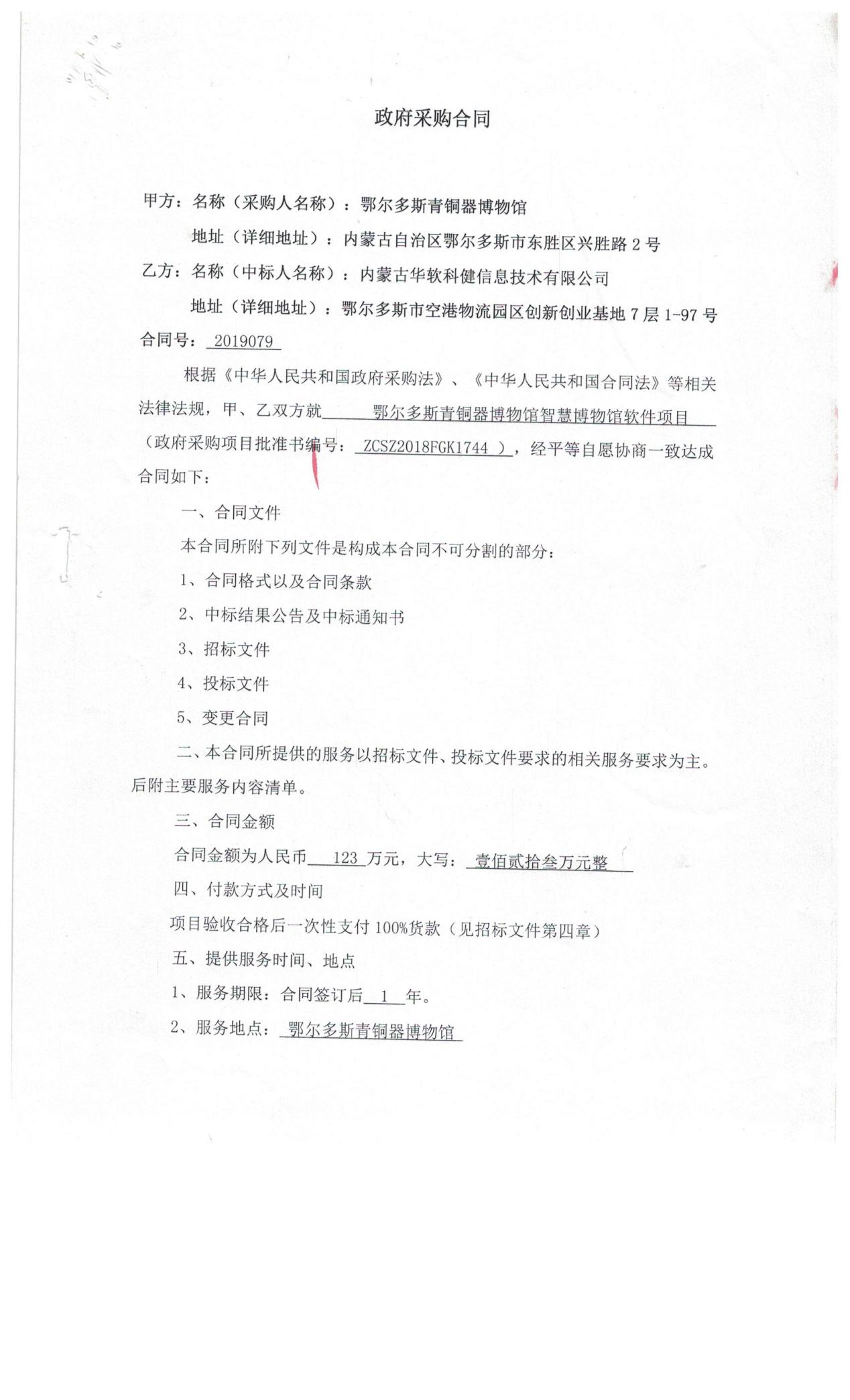 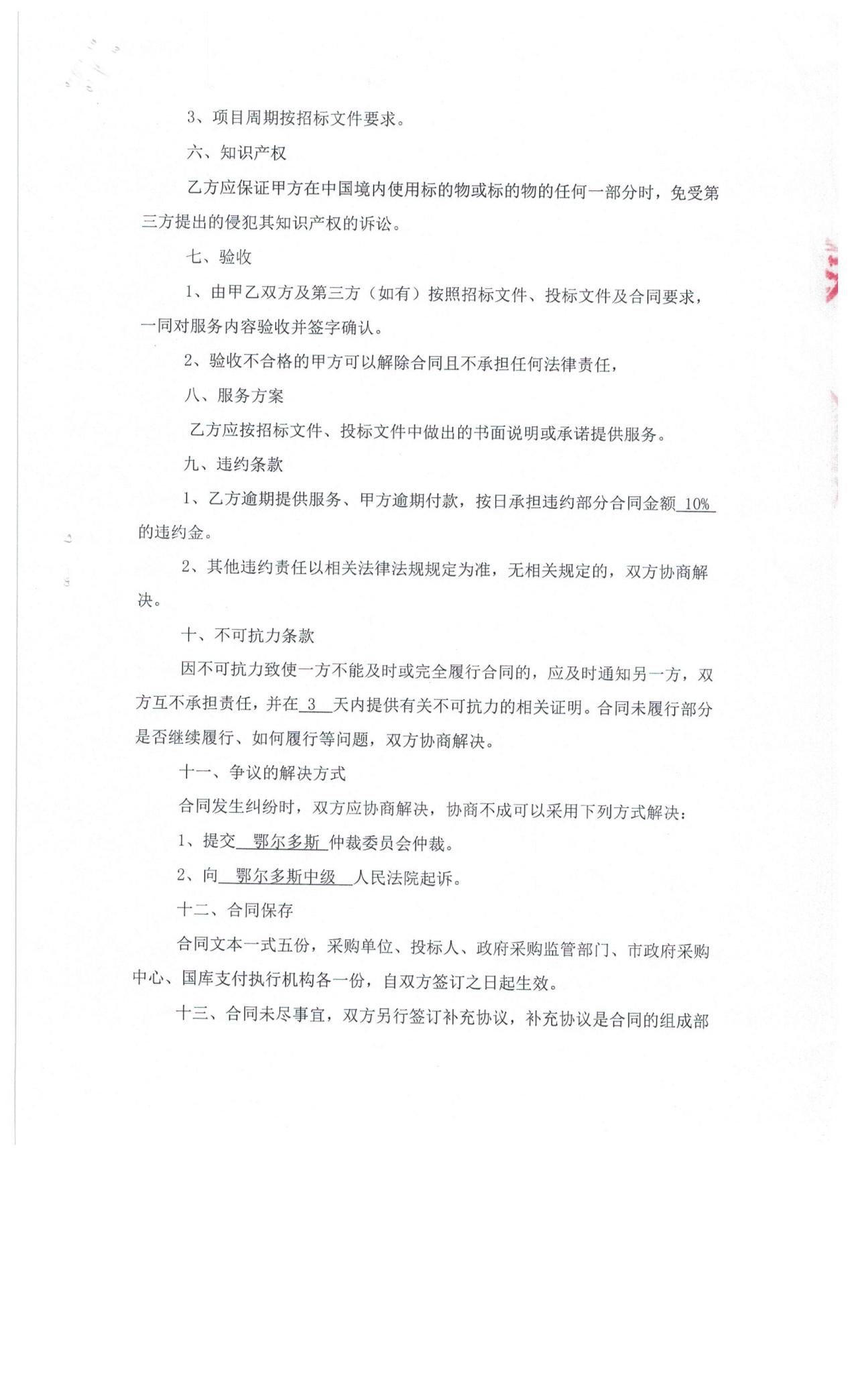 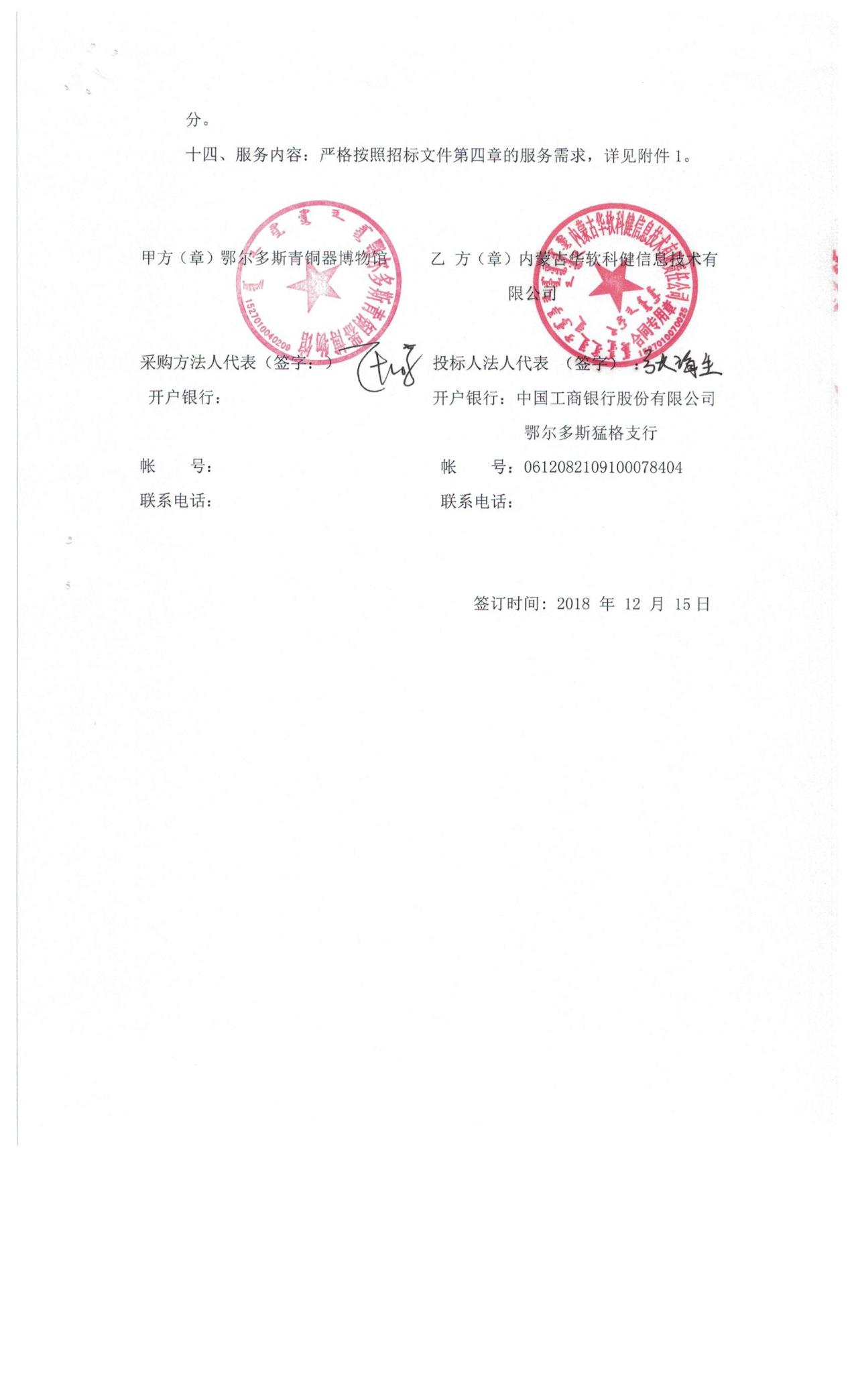 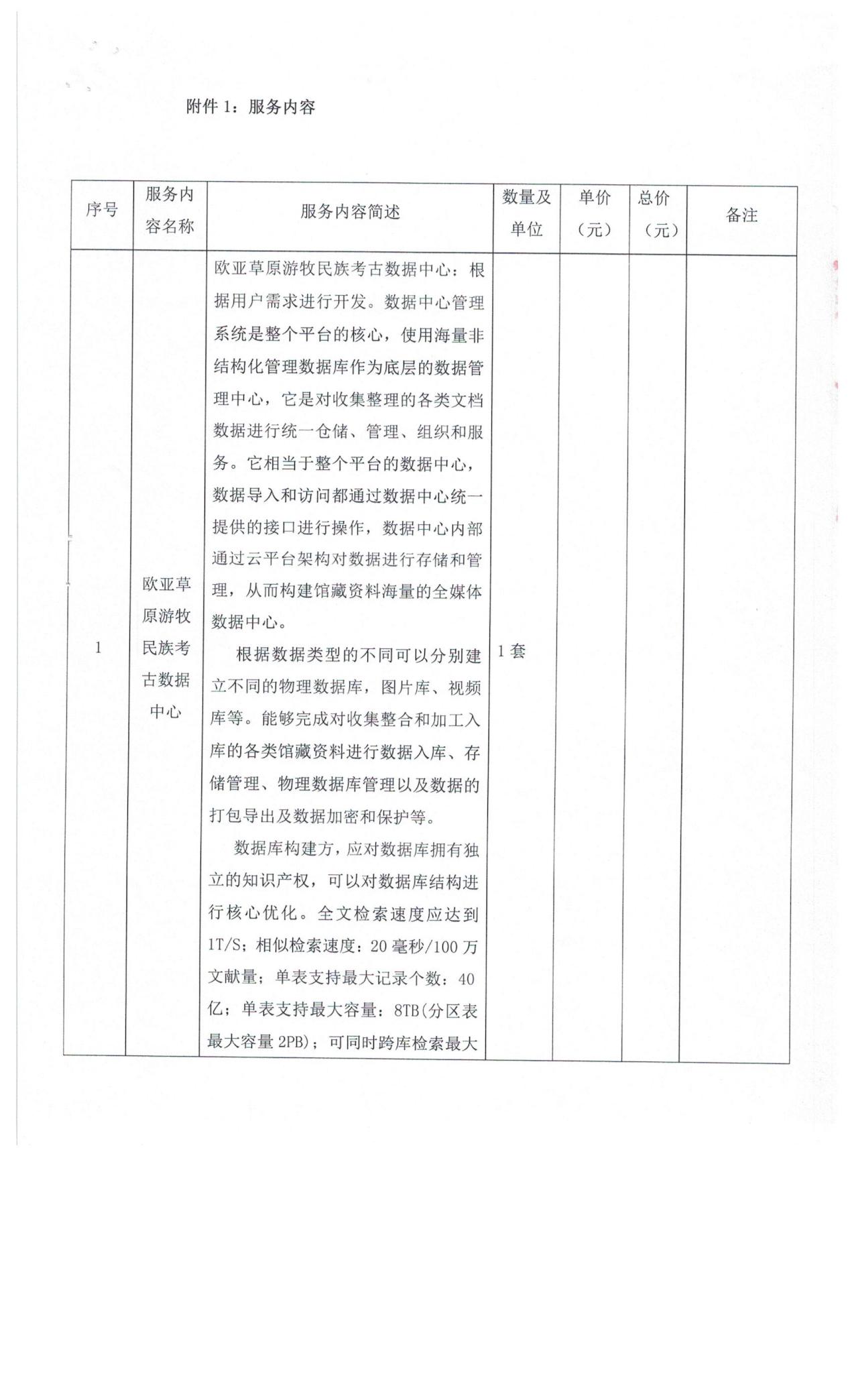 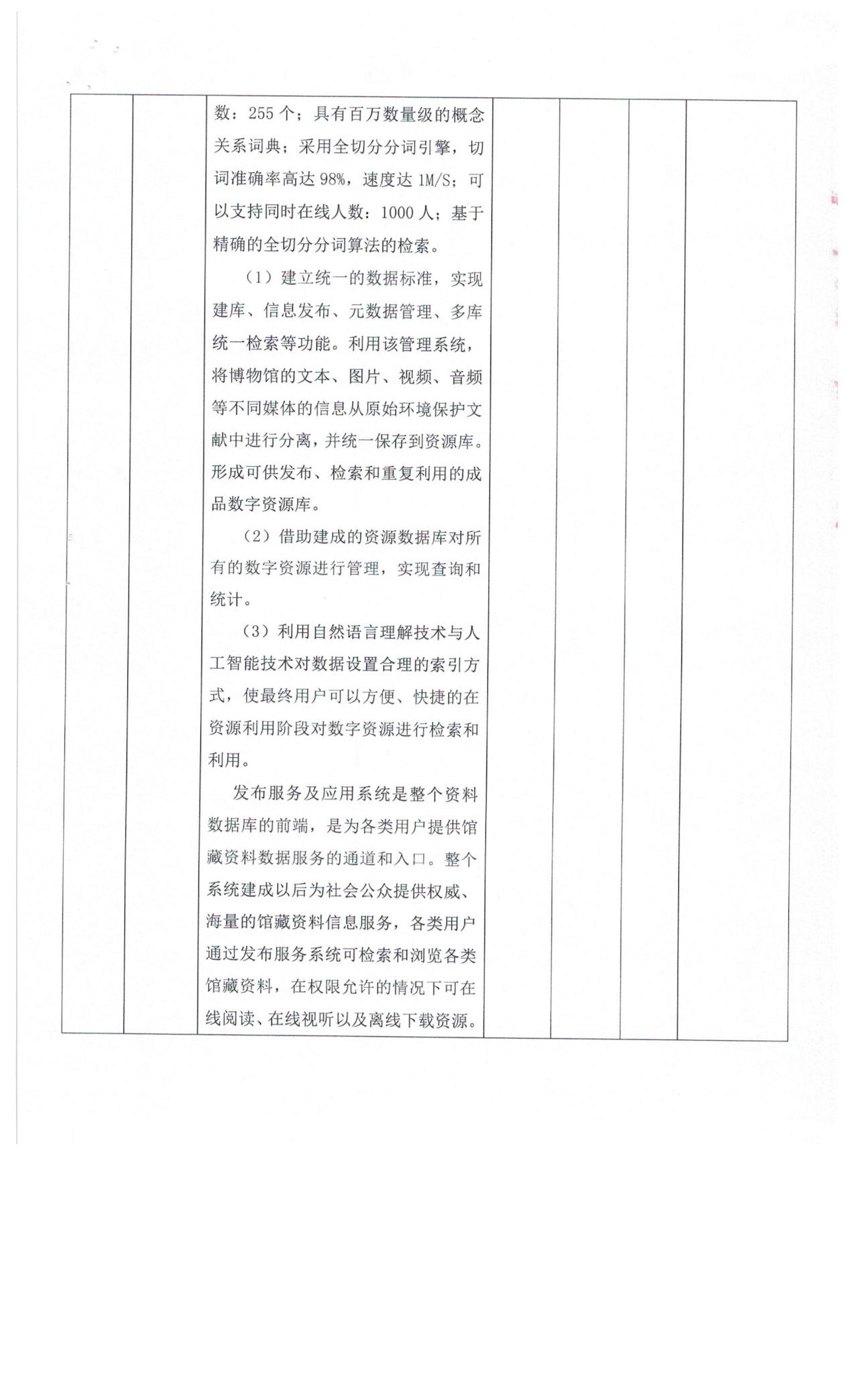 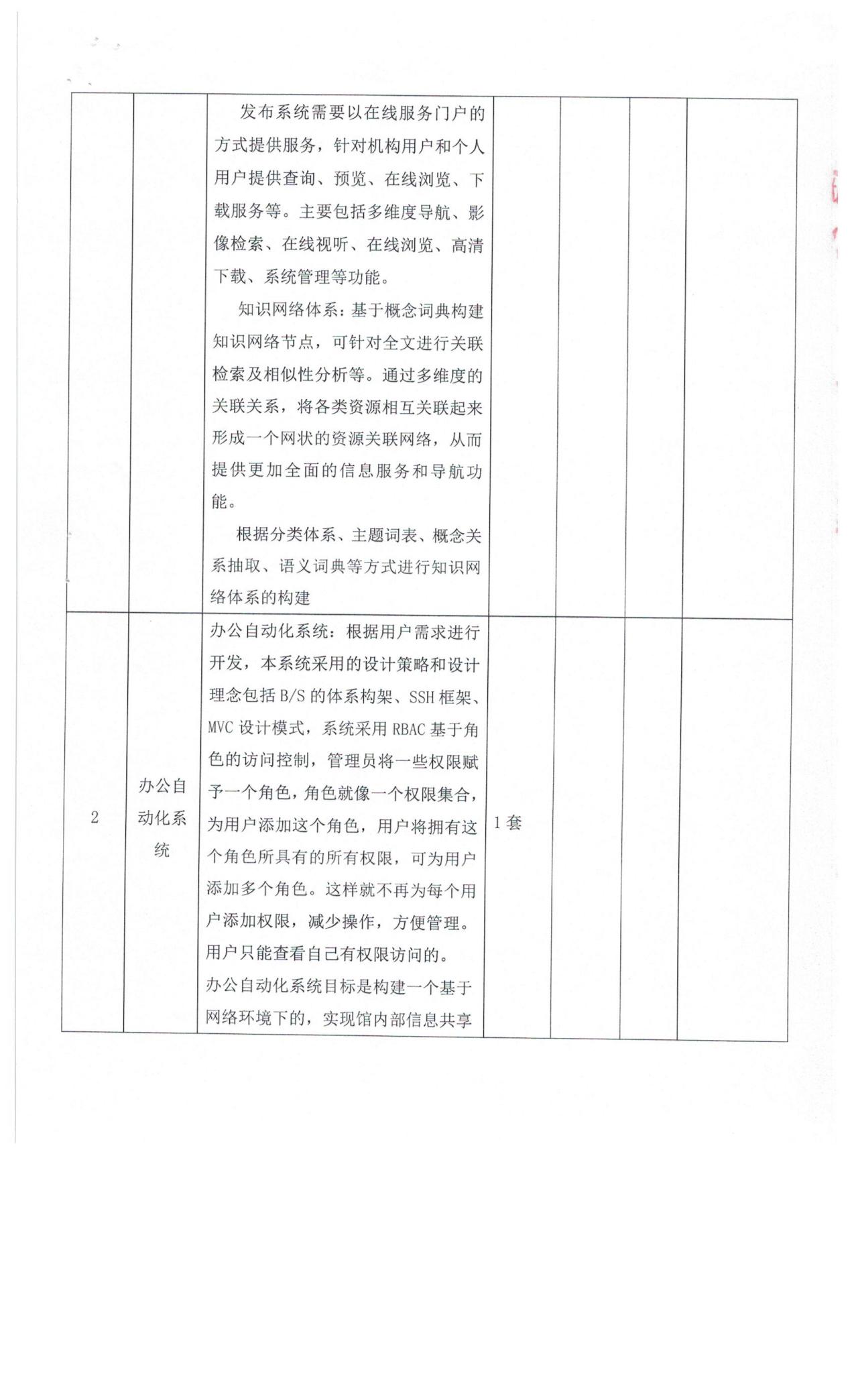 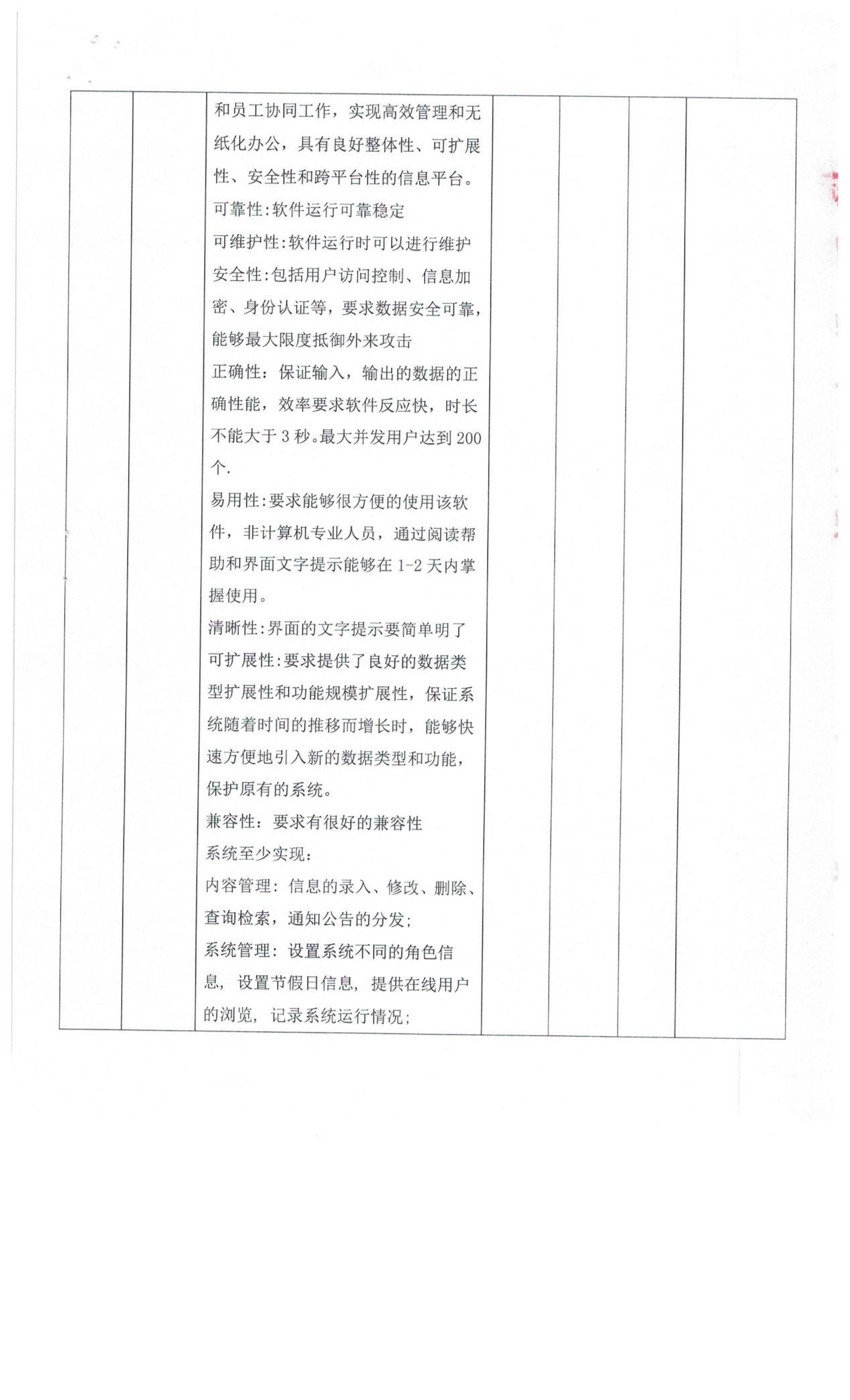 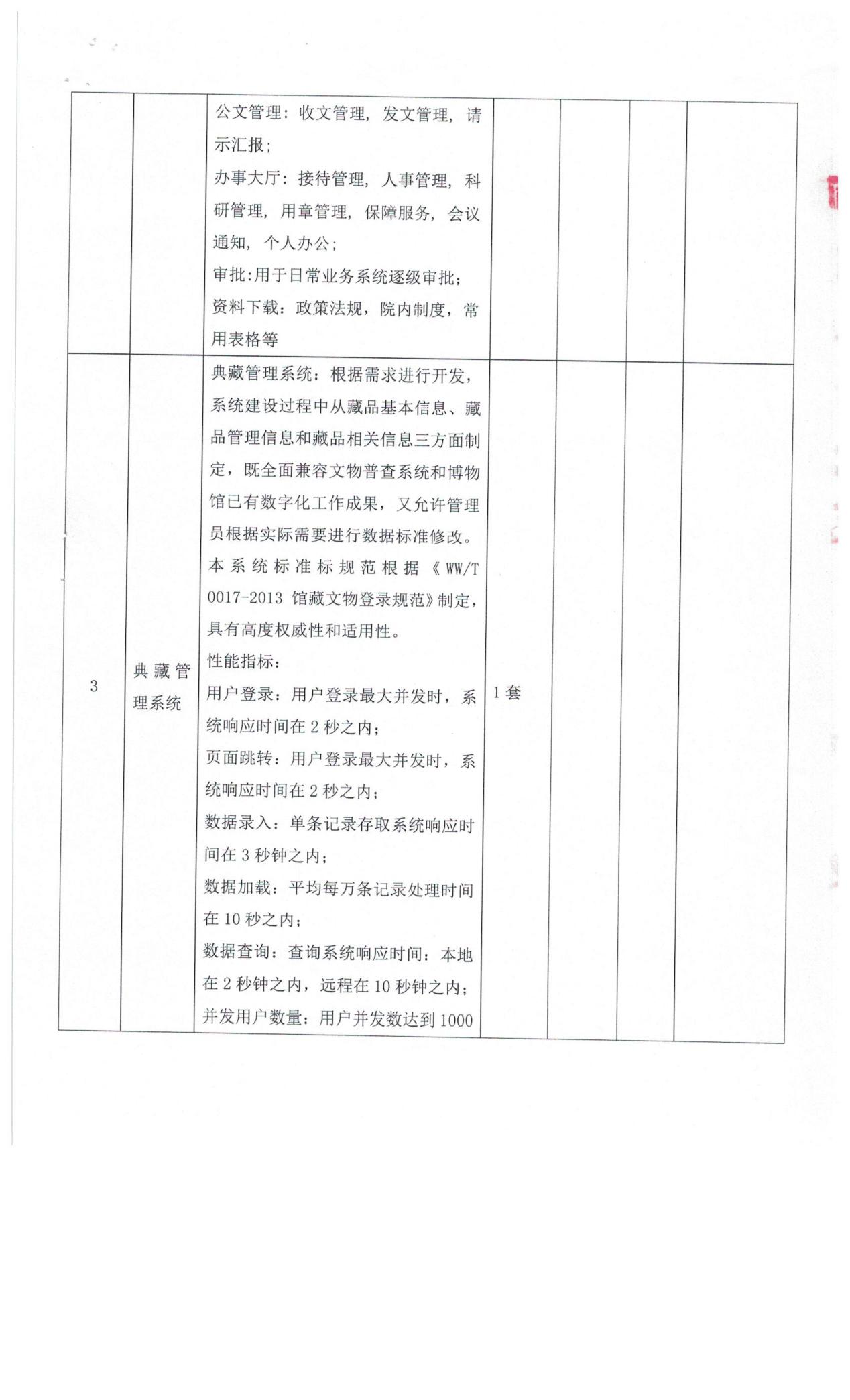 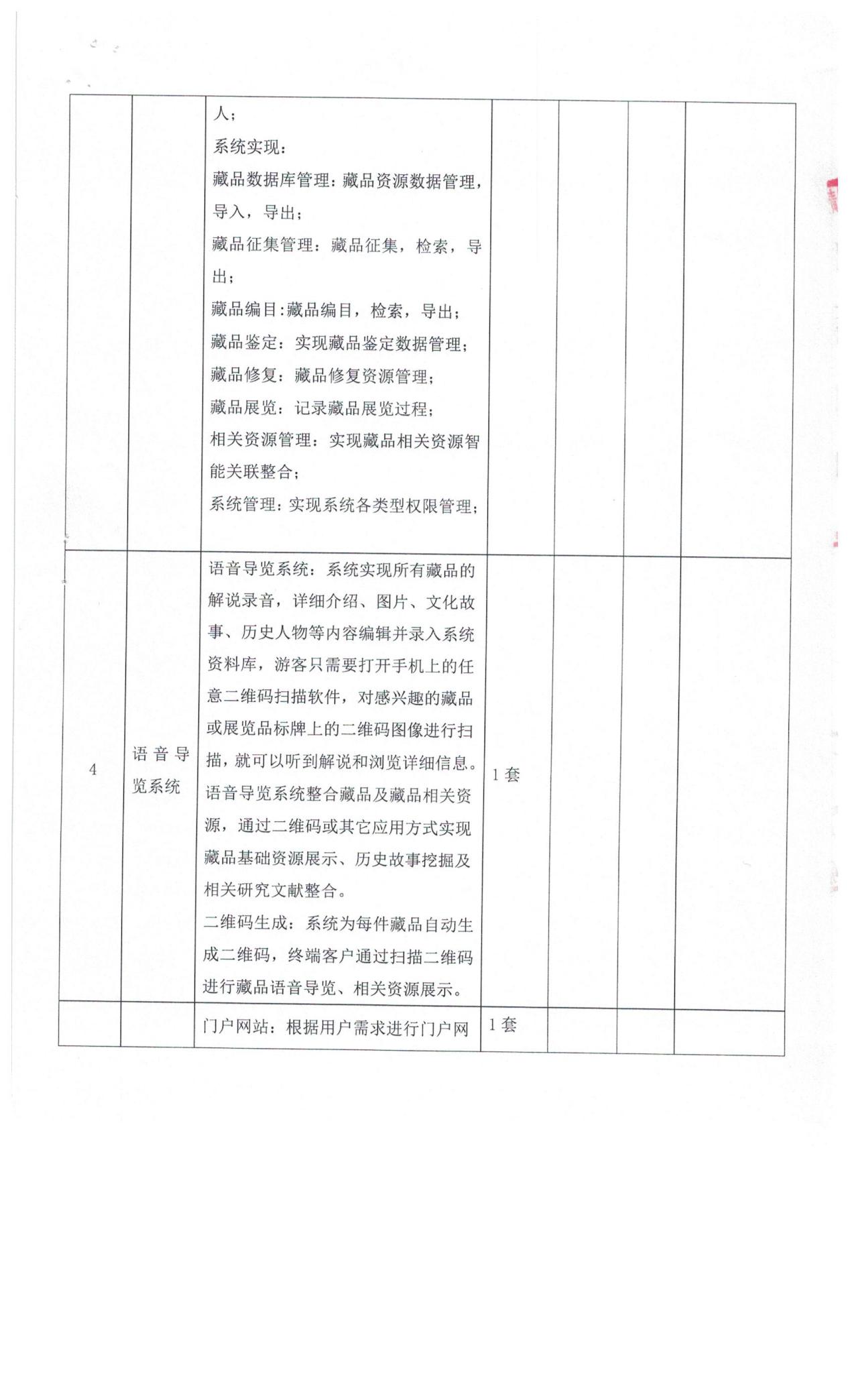 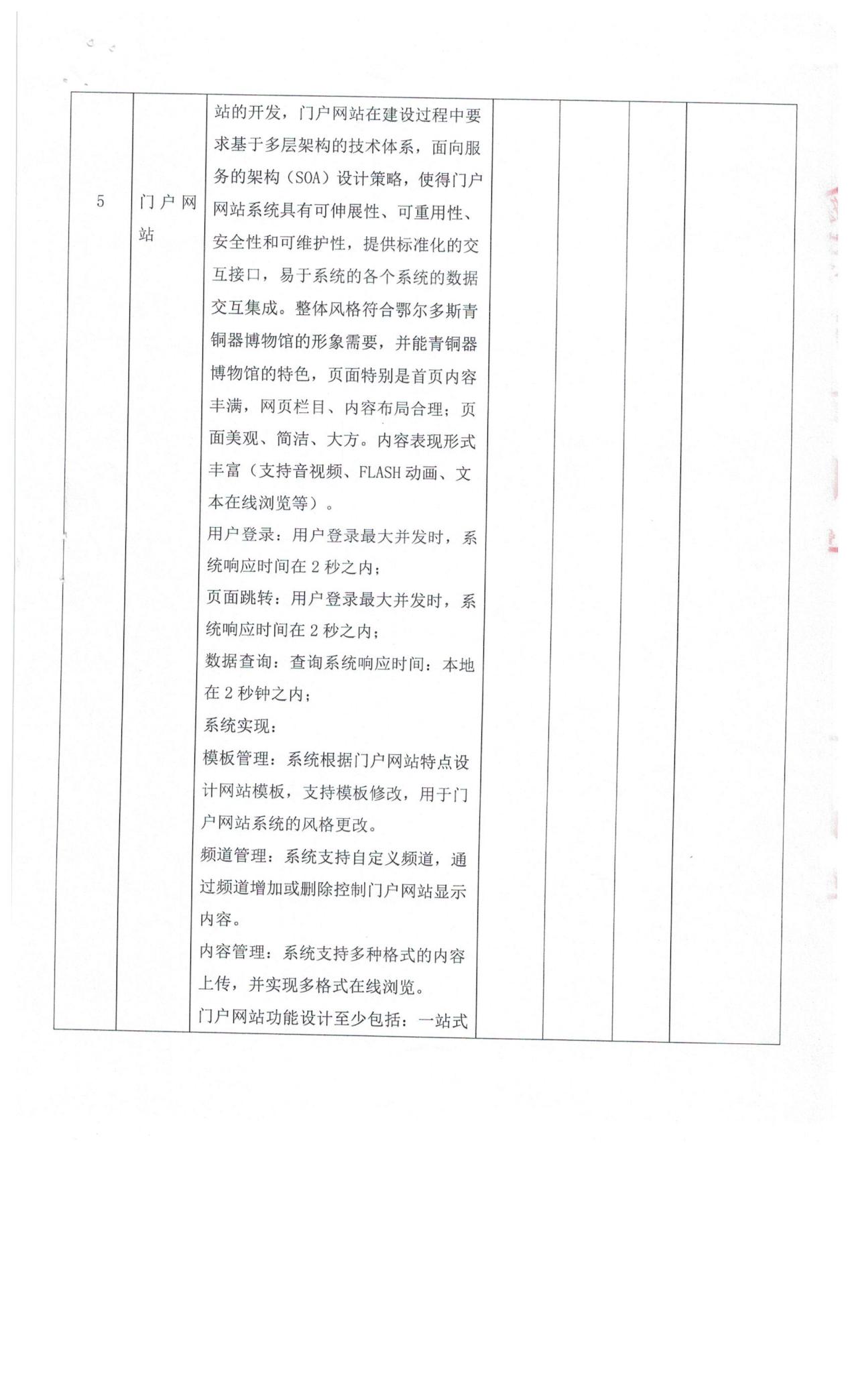 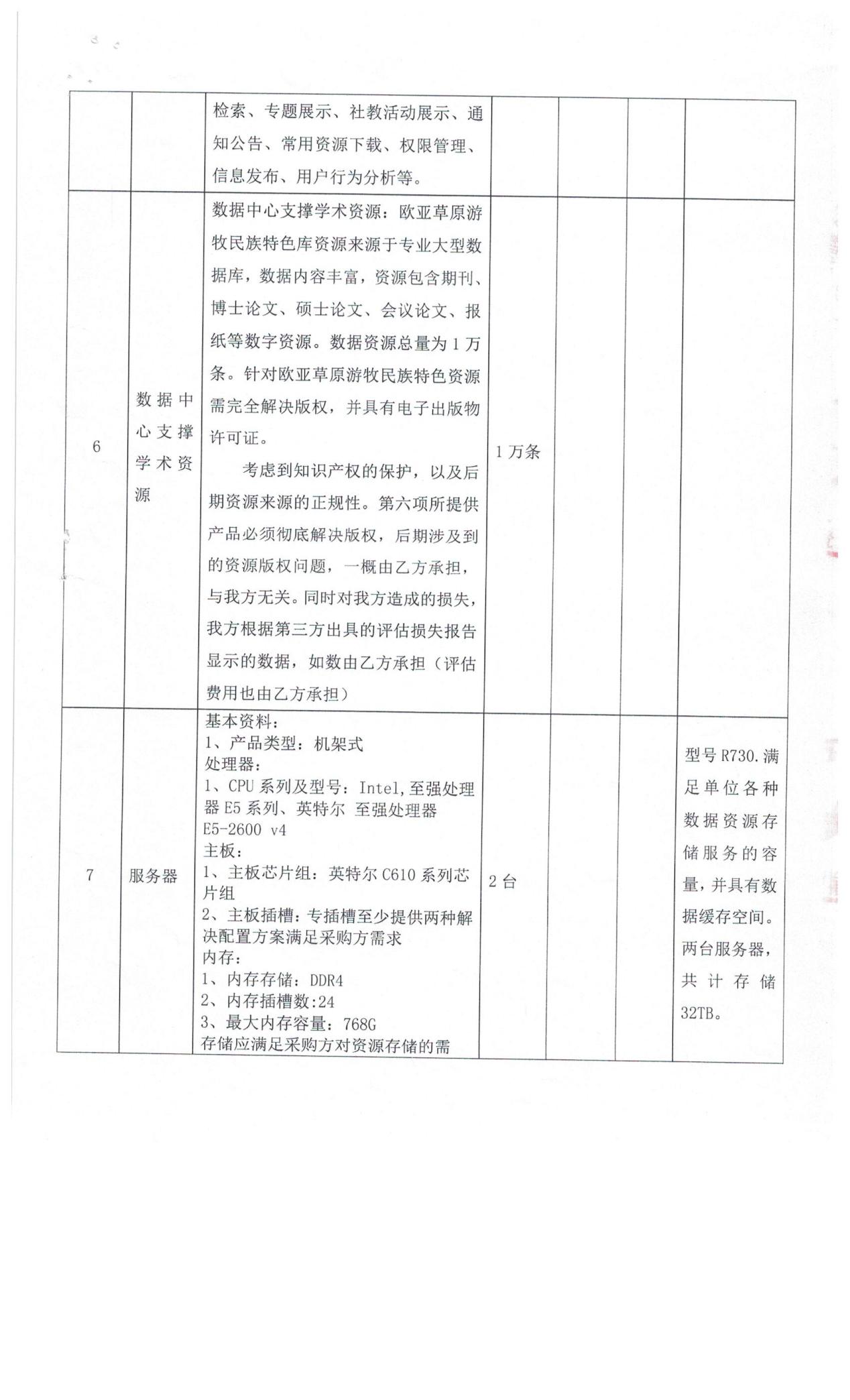 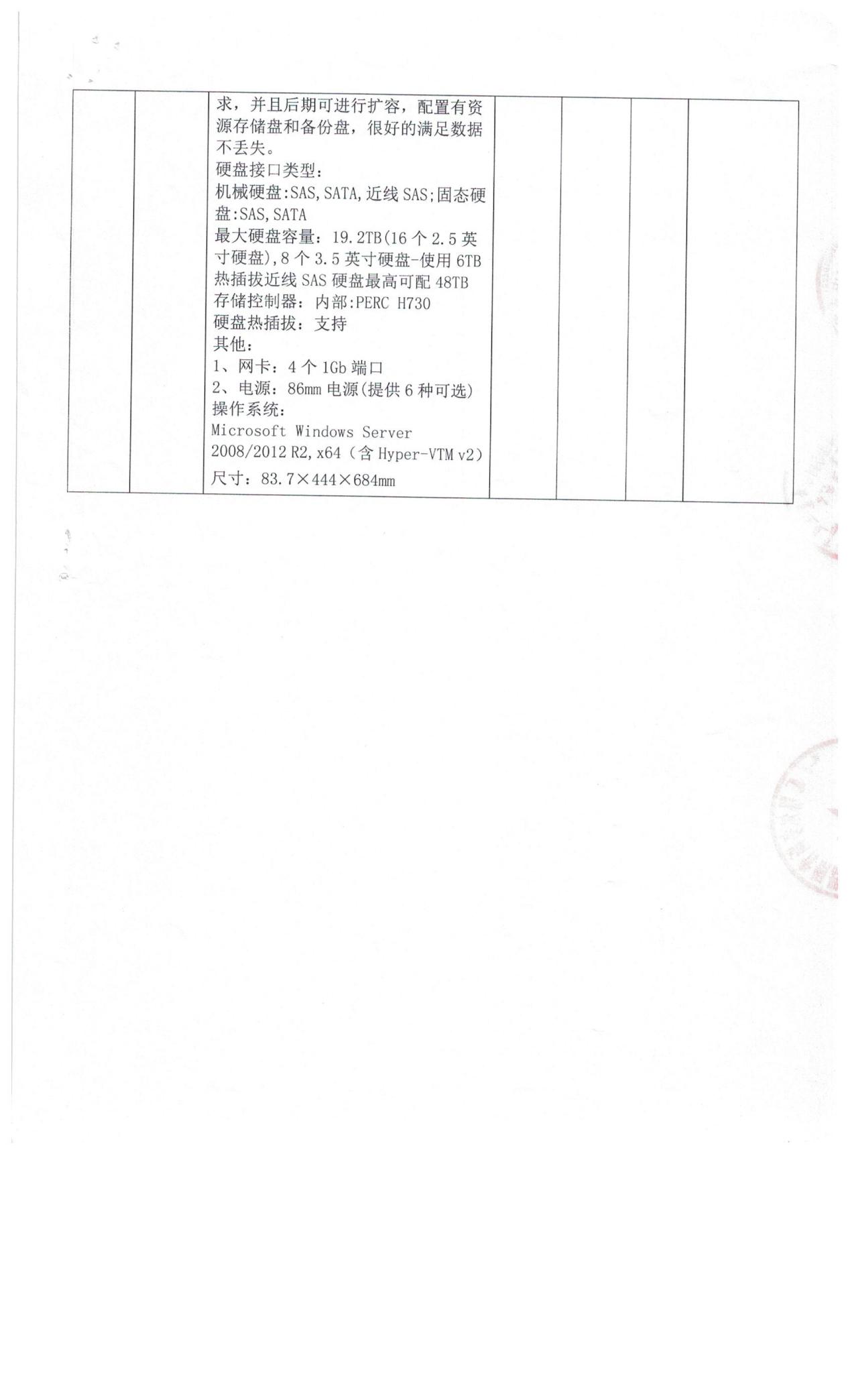 